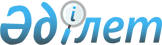 Об утверждении Перечня автомобильных дорог общего пользования областного значенияПостановление акимата Костанайской области от 14 августа 2015 года № 351. Зарегистрировано Департаментом юстиции Костанайской области 18 сентября 2015 года № 5889.
      В соответствии со  статьей 3 Закона Республики Казахстан от 17 июля 2001 года "Об автомобильных дорогах" акимат Костанайской области ПОСТАНОВЛЯЕТ:
      1. Утвердить прилагаемый  Перечень автомобильных дорог общего пользования областного значения.
      2. Настоящее постановление вводится в действие по истечении десяти календарных дней после дня его первого официального опубликования.
      СОГЛАСОВАНО
      Республиканское государственное
      учреждение "Комитет автомобильных
      дорог Министерства по инвестициям
      и развитию Республики Казахстан"
      _____________________ М. Пшембаев Перечень автомобильных дорог общего пользования областного значения
      Сноска. Перечень - в редакции постановления акимата Костанайской области от 17.11.2021 № 523 (вводится в действие по истечении десяти календарных дней после дня его первого официального опубликования).
					© 2012. РГП на ПХВ «Институт законодательства и правовой информации Республики Казахстан» Министерства юстиции Республики Казахстан
				
Аким области
Н. СадуакасовУтвержден
постановлением акимата
от 14 августа 2015 года № 351
№
Индексы автомобильных дорог
Наименования автомобильных дорог
Общая протяженность, километр
1
2
3
4
1
КР-1
"Рудный – Качар – Федоровка"
82,7
2
КР-2
"Костанай – Введенка"
89,0
3
КР-3
"Тобыл – Садчиковка – Сергеевка"
46,0
4
КР-4
"М-36 Екатеринбург – Алматы" – город Костанай (малый мост с подъездной дорогой) 
0,075
5
КР-5
"Мамлютка – Костанай" (подъездная дорога к городу Костанай)
6,0
6
КР-6
"Тобыл – Садчиковка – Сергеевка" – село Садовое (подъездная дорога к оздоровительному комплексу)
1,383
7
КР-7
"М-36 Екатеринбург – Алматы" –Октябрьский сельский округ Костанайского района (подъездная дорога к туристической базе "Лесная") 
9,0
8
КР-8
"Мамлютка – Костанай" – Красная Пресня – Звериноголовское"
56,0
9
КР-9
"Костанай – Введенка" – село Загаринка (подъездная дорога к селу Загаринка)
17,0
10
КР-10
"Мамлютка – Костанай – Красная Пресня – Звериноголовское" – село Архиповка (подъездная дорога к селу Архиповка)
12,0
11
КР-11
"Мамлютка – Костанай" – Пресногорьковка – Белоглинка – Воскресеновка"
43,0
12
КР-12
"Узунколь – Сарыколь"
79,0
13
КР-13
"Сарыколь – Большие Дубравы"
56,0
14
КР-14
"Карасу – Большая Чураковка"
114,1
15
КР-15
"Койбагар – Карасу – Севастополь"
124,0
16
КР-16
"Аулиеколь – Москалевка – Максут – Смайловка"
106,0
17
КР-17
"Аулиеколь – Диевка – Косагал – Раздольное"
130,0
18
КР-18
"Аулиеколь – Жалдама"
257
19
КР-19
"Караменды – Раздольное – Аралколь"
163,0
20
КР-20
"Әйет – Варваринка – граница Костанайской области"
40,0
21
КР-21
"Тобол – Әйет – Красносельское – Набережное"
45,0
22
КР-22
"Лисаковск – Кайындыколь – Арка"
71,8
23
КР-23
"Карабутак – Комсомольское – Денисовка – Рудный – Костанай" – село Балыкты (объездная дорога города Рудного)
9,0
24
КР-24
"Житикара – Камысты – Ливановка"
60,8
25
КР-25
"Житикара – Камысты – Ливановка" – село Тохтарово (подъездная дорога к республиканскому государственному учреждению "Учреждение УК-161/3" Комитета уголовно-исполнительной системы Министерства внутренних дел Республики Казахстан)
3,0
26
КР-26
"Адаевка – Уркаш – Аралколь"
110,0
27
КР-27
"Торгай – Шили – Аралколь"
182,1
28
КР-28
"Аркалык – Торгай"
287,9
29
КР-29
"Жезказган – Петропавловск" – город Аркалык (объездная дорога города Аркалыка)
6,0